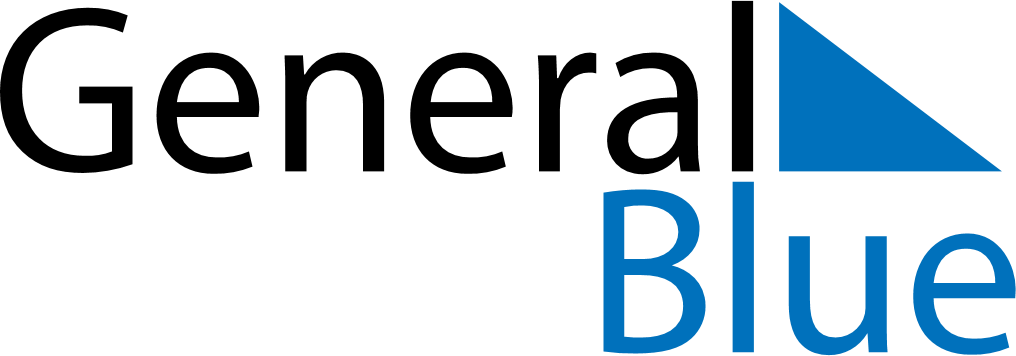 2023 – Q1Saint Barthelemy  2023 – Q1Saint Barthelemy  2023 – Q1Saint Barthelemy  2023 – Q1Saint Barthelemy  2023 – Q1Saint Barthelemy  JanuaryJanuaryJanuaryJanuaryJanuaryJanuaryJanuaryMONTUEWEDTHUFRISATSUN12345678910111213141516171819202122232425262728293031FebruaryFebruaryFebruaryFebruaryFebruaryFebruaryFebruaryMONTUEWEDTHUFRISATSUN12345678910111213141516171819202122232425262728MarchMarchMarchMarchMarchMarchMarchMONTUEWEDTHUFRISATSUN12345678910111213141516171819202122232425262728293031Jan 1: New Year’s DayFeb 20: Shrove MondayFeb 22: Ash WednesdayMar 19: Laetare Sunday